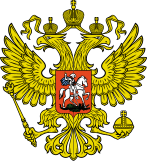 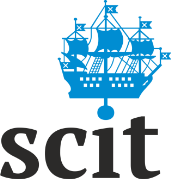 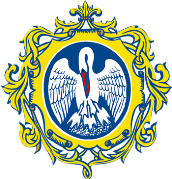 МНОГОЯЗЫЧИЕ И НАЦИОНАЛЬНЫЕ КУЛЬТУРЫ РОССИИ В ЗЕРКАЛЕ АНГЛИЙСКОГО, ФРАНЦУЗСКОГО, НЕМЕЦКОГО, РУССКОГО И ДРУГИХ ЯЗЫКОВмеждународная конференция, совместное мероприятие  Российской академии образования и Санкт-Петербургской высшей школы перевода Герценовского университета, приуроченное к 10летию школы7-8 июня 2018 г., начало 9.30, Санкт-ПетербургКлючевое мероприятие 2018 года Стратегического центра по развитию переводческого образования в России (РАО, Москва) и Герценовского юбиляра этого года – Санкт-Петербургской высшей школы перевода (СПбВШП), которая именно в год своего 10-летия вышла на новый этап  развития и при поддержке Российской академии образования создала Стратегический центр, выводящий деятельность школы на новый социально значимый уровень. В век быстрой и эффективной коммуникации необходимо оперативно отладить и задействовать весь инструментарий, который обеспечивает контакты между народами. Тем более что каждый язык – это свой алгоритм мышления, и чем больше вокруг нас этих алгоритмов, тем богаче интеллект человечества. На первом месте перевод и иноязычное описание культур. Россия – одна из самых многоязычных стран мира, и поэтому ее модель организации перевода с 50 языков РФ на русский язык и модель иноязычного описания русской культуры может послужить образцом для всего мира. На повестке дня – подготовка популяризаторов русской культуры, умеющих грамотно описывать и продвигать ее на языках России и мира. Для этой цели проводится данная обучающая конференция; это новый тип, состоящий из мастер-классов и секционных семинаров. Вести их будут крупнейшие специалисты мира по популяризации русской культуры; мероприятие демонстрирует практические меры по продвижению интересов России в культурном и образовательном пространстве.Этой конференцией мы показываем модель повышения квалификации нового типа – прямо от высочайших специалистов – к молодежи. Мы создаем модель подготовки популяризаторов русской культуры как в регионах России, так и в других странах. Модель иноязычного описания и популяризации культур – наш отечественный инновационный продукт, аналога которому в мире нет, и который легко переносится на любую пару культур (например: китайское описание русской культуры; болгарское описание якутской культуры и т.п.). Конференцию открывает президент РАО, академик РАО Людмила Алексеевна Вербицкая, под руководством которой проходила подготовка концепции конференции. Содержание конференции обеспечили директор СПбВШП И.С. Алексеева и зам. директора А.М. Антонова, только что ставшие лауреатами премии Правительства Санкт-Петербурга в номинации «Развитие инновационной деятельности в образовательном учреждении», приуроченной к 315-летию города. Пленарное заседание конференции будет транслироваться в форме вебинара РАО, а вопросы из интернета  к докладчикам – направляться в аудиторию.Официальные лица: президент Российской академии образования Л.А. Вербицкая, директор департамента лингвистического обеспечения МИД России А.Г. Лопухов, и.о. председателя Комитета по науке и высшей школе Правительства Санкт-Петербурга И.Ю. Ганус, ректор РГПУ им. А.И. Герцена С.И. Богданов, президент РГПУ им. А.И. Герцена Г.А. Бордовский.Почетные гости: начальник конференционной службы Отделения ООН в Найроби Шивона Таварес-Уолш, начальник Управления по межорганизационным связям,   международному сотрудничеству и стратегическим вопросам Европейской комиссии Франсуа Жениссон, почетный генеральный директор Европейской  Комиссии Ноэль Мюль, советник губернатора Санкт-Петербурга А.В. Прохоренко Место проведения: РГПУ им. А.И. Герцена, набережная реки Мойки, д. 48, к. 5, Гербовый залКонтакты: Малыхина Маргарита Владимировна, +7 911 9585259, e-mail: malyhinam@mail.ruСайт конференции https://scitconf2018.herzen.spb.ru Сайт СПб ВШП: http://spbs.herzen.spb.ru